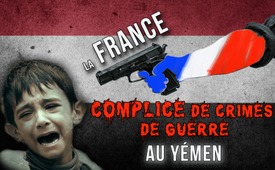 La France, complice de crimes de guerre au Yémen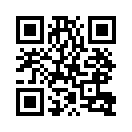 En février 2015, les Huthis* ont pris le contrôle du Yémen. La coalition militaire arabe dirigée par l'Arabie saoudite a soutenu le président démuni et a commencé à bombarder le pays. Le Yémen traverse, selon l’ONU, « la pire crise humanitaire dans le monde ».En février 2015, les Huthis* ont pris le contrôle du Yémen. La coalition militaire arabe dirigée par l'Arabie saoudite a soutenu le président démuni et a commencé à bombarder le pays. Le Yémen traverse, selon l’ONU, « la pire crise humanitaire dans le monde ». Plus de 6000 civils auraient été tués (alors que d’autres sources parlent même de 10 000 morts) et toutes les dix minutes, un enfant mourrait dans ce pays. Pour ne pas être impliqués dans ces crimes de guerre, les Pays-Bas, la Norvège, la Finlande, la Belgique, le Canada ainsi que l’Allemagne ont gelé leurs exportations militaires vers les émirats arabes et l’Arabie saoudite. Par contre La France qui a vendu près de 9 milliards d’euros d’armes à l’Arabie Saoudite entre 2010 et 2016, refuse de suspendre ses ventes d’armes. D’ailleurs le traité de l’ONU de 2014 sur le commerce des armes (TCA) a été signé par la France et interdit la vente d’armes qui pourraient être utilisée contre des civils. En plus l’institut de sondage YouGov indique que 75% de la population française désapprouvent cette vente d’armes. Au lieu de respecter l'opinion du peuple et les accords internationaux, le gouvernement français continue de légitimer la vente d’armes à l'Arabie Saoudite et est donc coresponsable des crimes de guerre et de la crise humanitaire au Yémen.
* un mouvement politico-militaire chiite au Yémende ep./pm.Sources:SOURCES :
https://actions.sumofus.org/a/que-macron-mette-un-terme-aux-exportations-d-armes-aux-yemen/?akid=39479.10938890.k94sIn&rd=1&source=fwd&t=1
https://www.bastamag.net/Mirages-2000-chars-Leclerc-canons-Caesar-la-France-fournisseuse-officielle-du
https://francais.rt.com/france/49221-sondage-trois-francais-quatre-desapprouvent-ventes-armes-coalition-saoudienne-yemen
http://le-blog-sam-la-touch.over-blog.com/2017/09/comment-la-france-participe-a-la-guerre-contre-le-yemen.ventes-d-armes-et-crimes-de-guerre-orient-xxi.htmlCela pourrait aussi vous intéresser:#France - www.kla.tv/FranceKla.TV – Des nouvelles alternatives... libres – indépendantes – non censurées...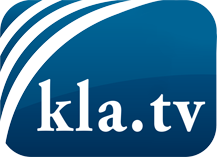 ce que les médias ne devraient pas dissimuler...peu entendu, du peuple pour le peuple...des informations régulières sur www.kla.tv/frÇa vaut la peine de rester avec nous! Vous pouvez vous abonner gratuitement à notre newsletter: www.kla.tv/abo-frAvis de sécurité:Les contre voix sont malheureusement de plus en plus censurées et réprimées. Tant que nous ne nous orientons pas en fonction des intérêts et des idéologies de la système presse, nous devons toujours nous attendre à ce que des prétextes soient recherchés pour bloquer ou supprimer Kla.TV.Alors mettez-vous dès aujourd’hui en réseau en dehors d’internet!
Cliquez ici: www.kla.tv/vernetzung&lang=frLicence:    Licence Creative Commons avec attribution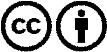 Il est permis de diffuser et d’utiliser notre matériel avec l’attribution! Toutefois, le matériel ne peut pas être utilisé hors contexte.
Cependant pour les institutions financées avec la redevance audio-visuelle, ceci n’est autorisé qu’avec notre accord. Des infractions peuvent entraîner des poursuites.